CURRICULUM VITAE – VICTOR ZAMORANO – TRADUCTEUR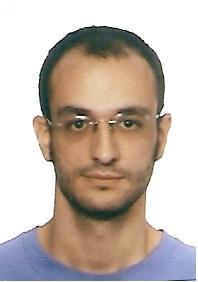 Victor Zamorano BlancoPonferrada (Espagne), 29/12/1980+34 665818329vidazabl@hotmail.comhttp://www.translatorscafe.com/cafe/member213256.htmLANGUE MATERNELLEEspagnol (Espagne)COMBINATIONS FR>ES  TFC Alliance Française C1. Cinq ans de résidence en France.EN>ES Cambridge University Preliminary B2. Trois mois de résidence en Royaume-Uni.PT>ES Celpe-Bras B1. Un an de résidence au Brésil.DOMAINES D’EXPERTISE (2.000-2.500 mots/jour)Traductions académiques et scientifiques des sciences sociaux (articles et papers, projects, CVs), description des produits, narration (fiction et non-fiction), documents techniques et juridiques (cahiers des charges, consentements médicaux, contrats de location, accords de partenariat), textes touristiques, contenu web.EXPERIENCE PROFESSIONNELLE PERTINENTE• 09/2004 – maintenant: Traducteur freelance - EN>ES Artifacts from the period of the Dutch occupation of Fort Orange (Brazil) [article scientifique], 2500 mots (Centro de Estudios Brasileños - USAL).A regular Dutch fort in New Holland [article scientifique], 5300 mots (CEB - USAL).Contenu en ligne, 400 mots (IC Contenidos).Contenu en ligne, 2000 mots (Solaika srl).Brochure commercial [en ligne], 500 mots (The Turf Store).Formulaires et consentments médico-legaux, 1000 mots (Jewish Family Services).Articles pour blog [en ligne], 19400 mots (Spotahome).Documents internes (traduction et coordination d’équipe), 10000 mots (Tellus Nova). - FR>ESConstruction d’un(e) EHPAD/clinique. Cahier des clauses administratives particulières [document technique-juridique]. 12000 mots (client particulier). Pour les initiés uniquement [roman court]. 12100 mots (Intragap Language Services).FAQ et Villes [contenu web]. 3500 mots (ClubShuttle).Berylbrown.com [page web de cabinet d’avocats]. 1500 mots (OnTheGoSystems).Transcription d’audios FR>FR. 20 heures (Sigma Technologies).Sous-titrage (séries, documentaires, émissions TV). 900 minutes (Éclair).- PT>ESHistoriografia da cidade Ibero-Americana [monographie scientifique]. 16000 mots (CEB-USAL).Requerimento [document legal]. 1100 mots (client particulier).AUTRE EXPERIENCE PROFESSIONNELLE• 09/2017 – maintenant: Guide touristique freelance. Français et Anglais (nº 03458 - Junta de Andalucía). The Best Day, Mediterranean Unique Experience (Cartagena).• 09/2013 – maintenant: Rédacteur et correcteur freelance (textes éducatifs, blogging,  contenu web). Collaborateur avec IC Contenidos.• 11/2014-04/2014: Collaborateur (gestion de bibliothèque, éditeur de journal scientifique, gestion de activités culturelles, scripts programme radio), CEB - USAL.• 08/2010 et 08/2011: Enseignant d’espagnol pour des étudiants français, Academia Linguatur (Salamanque).• 01-05/2008: Assistant manager, St. John's University DTW Program (Salamanque).• 07/2007-06/2009: Chercheur en formation et professeur auxiliaire (Histoire du Brésil, Histoire des États-Unis, Civilisation de l’Amérique Latine), Universidad de Salamanca (Salamanque).FORMATION• 10/1998 - 06/2002: Degré en Histoire (Universidad de Salamanca)• 2004 - 2005: Diplôme d’Etudes Bresiliennes (USAL).• Doctorat en Histoire (Universidad de Salamanca). Date 06/2010.IT• Windows.• Office, Open Office.• CAT: WordFast, Transit, Trados.• Sous-titrage: Ayato.• CMS: Wordpress, Drupal, Ghost.• Autres: FileMaker, InDesign, Photoshop.